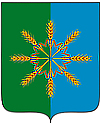 Администрация Новозыбковского районаПОСТАНОВЛЕНИЕот 19 сентября 2018 гoда № 427г. НовозыбковО мерах по предупреждению пожароввосенне - зимний пожароопасныйпериод 2018-2019 года.В целях повышения уровня противопожарной защиты населенных пунктов и объектовНовозыбковского района в осенне-зимний пожароопасный период 2018-2019 года   ПОСТАНОВЛЯЮ:Рекомендовать главам сельских поселений определить своими  нормативными актами меры по предупреждению пожаров на территориях сельских поселений в осенне-зимний пожароопасный период 2018-2019 года.В целях обеспечения пожарной безопасности на территории Новозыбковского района рекомендовать главам сельских поселений:- организовать работу по ограничению доступа посторонних лиц в подвальные и чердачные помещения многоквартирных жилых домов, а также по проведению противопожарного инструктажа с квартиросъемщиками;принять меры по очистке противопожарных разрывов между зданиями и сооружениями, земельных участков, прилегающих к объектам экономики, жилым домам и надворным постройкам, от сухой листвы, травы, мусора, сеноскладов, лесопиломатериалов и других горючих материалов;обеспечить сельские населенные пункты устойчивой телефонной связью, а также средствами оповещения людей на случай пожара;уточнить списки членов добровольных пожарных дружин, а также наличие и состояние закрепленного за ними противопожарного инвентаря. Провести с членами добровольных пожарных дружин отработку их действий по тушению возможных возгораний;-определить порядок оповещения, сбора и привлечения населения к тушению пожаров;обеспечить готовность имеющейся пожарной и приспособленной для тушения пожаров техники к работе в условиях зимнего периода;принять меры по поддержанию подъездов к естественным и искусственным водоёмам и площадок для установки пожарных автомобилей в постоянной готовности, по устройству незамерзающих прорубей на водоёмах, по своевременной очистке подъездных путей к водоёмам;в зимнее время обеспечить содержание дорог в очищенном от снежного покрова состоянии для проезда пожарной техники в границах населенных пунктов;- путем проведения сходов граждан, распространения листовок, памяток провести работу по информированию населения о мерах пожарной безопасности в связи с началом отопительного периода.3. Рекомендовать главам сельских поселений,в период с 20сентября по 19 октября 2018 года принять участие в проводимом местным пожарно-спасательным гарнизоном (ПСЧ-16) профилактическом месячнике безопасности «Сухая трава» по уборке территорий населенных пунктов и прилегающей к ним местности от сухой растительности и мусора, способствующих распространению пожаров, в ходе которого осуществить: 3.1. Уборку сухой растительности и мусора на прилегающей к домовладениям одиноких престарелых граждан территории. 3.2. С учетом рельефа местности, естественных преград (водоемов, автодорог, пашни) определить участки, через которые возможен переход огня от горящей травы в населенные пункты и между постройками, осуществить их опашку (покос). 3.3.Ликвидировать свалки горючих отходов и мусора в пределах противопожарных расстояний между постройками (если таковые имеются);3.4. Проверить источники противопожарного водоснабжения на территориях населенных пунктов и прилегающей территории. При необходимости принять меры по приведению их в исправное состояние, обеспечив беспрепятственный проезд к ним пожарной техники.Рекомендовать руководителям сельхозпредприятий всех форм собственности принять дополнительные меры по приведению объектов сельхозпроизводства в пожаробезопасное состояние, в том числе обеспечить объекты надежной сторожевой охраной и первичными средствами тушения пожаров. Провести осмотр и при необходимости принять меры по обслуживанию и ремонту неисправной электропроводки и другого электрооборудования. Не допускать обогрев помещений самодельными, несертифицированными и неисправными теплогенерирующими установками. Особое внимание обратить на пожарную безопасность животноводческих помещений;Рекомендовать начальнику ОНДПР по г. Новозыбкову и Новозыбковскому району (Новиков Н.А.) организовать в средствах массовой информации пропаганду мер пожарной безопасности.Особое внимание обратить на соблюдение правил безопасности в быту, правильную эксплуатацию печного отопления и электроприборов, в том числе на недопущение перекала отопительных печей и использования самодельных электрообогревательных приборов.Рекомендовать начальнику ПСЧ-16 (Жабченко И.И.) оказать содействие главам сельских поселений в организации и проведении противопожарных мероприятий направленных на недопущения возгораний на территориях сельских поселений.Начальнику МУ «Новозыбковскийрайонный отдел образования (Подольный Ю.В.), начальнику МУ «Отдел культуры Новозыбковского района(Шапарева И.С.) принять меры на приведение подведомственных учреждений в пожаробезопасное состояние, обратив особое внимание на соответствие путей эвакуации, исправность электрохозяйства, обучение обслуживающего персонала правилам пожарной безопасности. Признать утратившим силу постановление администрации Новозыбковского района от 1 сентября 2017года № 454 «Oмерах по предупреждению пожаров в осенне-зимний пожароопасный период 2017-2018 года».Контроль за исполнением постановления возложить на заместителя главы администрации А.Н.Хохлова.Главаадминистрации района 	              Н.С. ЛучкинР.А. Фиц56927